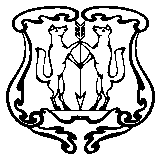 АДМИНИСТРАЦИЯ ГОРОДА ЕНИСЕЙСКАКрасноярского краяПОСТАНОВЛЕНИЕ« 11 » октября 2016 г.                          г. Енисейск                                       № 187-пО внесении изменений в постановление администрацииг.Енисейска  от 29.09.2015 № 162-п «Об утверждении Порядка и условий формирования муниципального задания в отношении муниципальных учреждений и финансового обеспечения выполнения муниципального задания»	В соответствии с пунктами 3 и 4 статьи 69.2 Бюджетного кодекса Российской Федерации, подпунктом 3 пункта 7 статьи 9.2 Федерального закона от 12.01.1996 N 7-ФЗ "О некоммерческих организациях", частью 5 статьи 4 Федерального закона от 03.11.2006 N 174-ФЗ "Об автономных учреждениях", пунктом 1 статьи 21.1 Решения Енисейского городского Совета депутатов от 28.06.2011 N 17-140 "Об утверждении Положения о бюджетном процессе в городе Енисейске", руководствуясь ст.ст. 5,8, 37, 39 Устава города Енисейска, ПОСТАНОВЛЯЮ:	1. Внести в постановление администрации г.Енисейска от 29.09.2015г. № 162-п «Об утверждении Порядка и условий формирования муниципального задания в отношении муниципальных учреждений и финансового обеспечения выполнения муниципального задания» следующие изменения:в пункте 4:абзац первый после слов «муниципального задания на 2016 год и плановый период 2017 и 2018 годов,» дополнить словами «а также на 2017 год и плановый период 2018 и 2019 годов»;в абзаце втором слова «2017 год и на плановый период 2018 и 2019» заменить словами «2018 год и на плановый период 2019 и 2020»;в пункте 7 слова «2017 год и на плановый период 2018–2019» заменить словами «2018 год и на плановый период 2019–2020»;в Порядке и условиях формирования муниципального задания в отношении муниципальных учреждений и финансового обеспечения выполнения муниципального задания (далее – Порядок):в пункте 7:слова «(за исключением имущества, сданного в аренду или переданного 
в безвозмездное пользование)» заменить словами «(за исключением имущества, сданного в аренду или переданного в безвозмездное пользование, а также затрат на содержание жилых помещений, предоставленных сотрудникам учреждения по договорам найма, в части возмещения коммунальных услуг)»;дополнить абзацем следующего содержания:«Объем финансового обеспечения выполнения муниципального задания рассчитывается в срок не позднее 15 рабочих дней со дня утверждения главным распорядителем средств городского бюджета лимитов бюджетных обязательств на финансовое обеспечение выполнения муниципального задания.»;в пункте 8:в абзаце десятом цифры «2015» заменить словами «текущем финансовом», слова «вправе применить коэффициент» заменить словами «принимает решение о применении коэффициента»;в абзаце одиннадцатом слова «V2015» заменить словами «Vтфо»;в абзаце тринадцатом слова «V2015» заменить словами «Vтфо», цифры «2015» заменить словами «текущем финансовом»;в абзаце первом пункта 10 слово «утверждаются» заменить словами «утверждаются в срок не позднее 15 рабочих дней со дня утверждения главным распорядителем средств городского бюджета лимитов бюджетных обязательств на финансовое обеспечение выполнения муниципального задания»;в абзаце первом пункта 13 слово «определяемые» заменить словами «определяемые стандартами оказания муниципальных услуг (выполнения работ), утвержденными уполномоченными органами местного самоуправления города Енисейска, а в случае их отсутствия – »;в пункте 27:в абзаце первом слово «казначействе» заменить словами «федеральном казначействе»;в абзаце втором слова «, открытый в кредитной организации муниципальному  автономному учреждению» заменить словами «муниципального автономного учреждения, открытый в кредитной организации», слово «казначействе» заменить словами «федеральном казначействе»;в пункте 29 слово «текущего» заменить словом «очередного»;пункты 30–32 изложить в следующей редакции:«30. В случае если муниципальное задание в соответствии 
с Методикой оценки выполнения муниципальными учреждениями муниципального задания на оказание муниципальных услуг (выполнение работ), утверждаемой постановлением администрации г.Енисейска, признано не выполненным по муниципальной услуге (работе) в части показателей, характеризующих качество и (или) объем муниципальной услуги (работы), то не использованные в текущем финансовом году остатки средств субсидии, образовавшиеся в связи с невыполнением муниципального задания в части показателей, характеризующих качество и (или) объем муниципальной услуги (работы), подлежат возврату в  бюджет города в срок до 1 марта очередного финансового года.31. Контроль за выполнением муниципального задания осуществляется главными распорядителями средств городского бюджета, в ведении которых находятся муниципальные  казенные учреждения, органами местного самоуправления города Енисейска, осуществляющими функции 
и полномочия учредителей бюджетных или автономных учреждений, путем проведения мониторинга исполнения муниципального задания 
(далее – мониторинг).Мониторинг осуществляется не реже двух раз в течение текущего финансового года, а по итогам отчетного финансового года – не позднее 
01 февраля года, следующего за отчетным, на основании представленного муниципальным учреждением отчета о выполнении муниципального задания за отчетный период по следующим направлениям:соответствие качества оказанных муниципальных услуг (выполненных работ) установленным в муниципальном задании показателям качества муниципальных услуг (работ);соответствие объема оказанных муниципальных услуг (выполненных работ) установленным в муниципальном задании показателям объема муниципальных услуг (работ).По итогам проведения мониторинга главные распорядители средств  городского бюджета, в ведении которых находятся муниципальные казенные учреждения, органы местного самоуправления города Енисейска, осуществляющие функции и полномочия учредителя бюджетных или автономных учреждений, составляют аналитическую записку о результатах мониторинга, содержащую характеристику:фактических результатов выполнения муниципальными учреждением муниципального задания;факторов, повлиявших на отклонение фактических результатов выполнения муниципальным учреждением муниципального задания от запланированных.На основании результатов мониторинга, проводимого в течение текущего финансового года, главные распорядители средств городского бюджета, 
в ведении которых находятся муниципальные казенные учреждения, органы местного самоуправления города Енисейска, осуществляющие функции и полномочия учредителей бюджетных или автономных учреждений, при выявлении необходимости внесения изменений в муниципальное задание осуществляют формирование нового муниципального задания (с учетом внесенных изменений) в соответствии с Порядком.Аналитическая записка о результатах мониторинга в течение 10 рабочих дней со дня завершения проведения мониторинга размещается в сети Интернет на официальном сайте главного распорядителя средств городского бюджета, 
в ведении которого находится муниципальное казенное учреждение, органы местного самоуправления города Енисейска, осуществляющего функции 
и полномочия учредителя бюджетного или автономного учреждения.32. Отчет о выполнении муниципального задания в течение текущего финансового года формируется муниципальным учреждением ежеквартально (за исключением отчета за четвертый квартал текущего финансового года) и представляется главному распорядителю средств городского бюджета, в ведении которого находится муниципальное казенное учреждение органу местного самоуправления города Енисейска, осуществляющему функции и полномочия учредителя бюджетного или автономного учреждения, в сроки, установленные муниципальным заданием. Отчет о выполнении муниципального задания за отчетный финансовый год формируется муниципальным учреждением и представляется главному распорядителю средств городского бюджета, в ведении которого находится муниципальное казенное учреждение, органу местного самоуправления города Енисейска, осуществляющему функции и полномочия учредителя бюджетного или автономного учреждения, в сроки, установленные муниципальным заданием, но не позднее 25 января финансового года, следующего за отчетным. При этом не позднее 15 рабочих дней до завершения текущего финансового года муниципальное бюджетное учреждение, муниципальное автономное учреждение представляет органу местного самоуправления города Енисейска, осуществляющему функции 
и полномочия учредителя бюджетного или автономного учреждения, предварительный отчет, содержащий предварительную информацию, предусмотренную абзацами четвертым – одиннадцатым настоящего пункта.Отчет о выполнении муниципального задания за отчетный финансовый год должен содержать следующую информацию:наименование муниципального учреждения, оказывающего услугу (выполняющего работу);наименование оказываемой услуги (выполняемой работы);наименование показателя качества (объема) оказываемых муниципальных услуг (выполняемых работ);значения показателей качества (объема) оказываемых муниципальных услуг (выполняемых работ), утвержденные в муниципальном задании на отчетный финансовый год;фактические значения показателей качества (объема) оказываемых муниципальных услуг (выполняемых работ) за отчетный финансовый год;причины отклонения значений показателей качества (объема) оказываемых муниципальных услуг (выполняемых работ) от запланированных;источник информации о фактических значениях показателей качества (объема) оказываемых муниципальных услуг (выполняемых работ);иную информацию, запрашиваемую главным распорядителем средств городского бюджета, в ведении которого находится муниципальное казенное учреждение, органом местного самоуправления города Енисейска, осуществляющим функции и полномочия учредителя бюджетного или автономного учреждения, необходимую для проведения оценки выполнения муниципального задания.»;в пункте 34 слова «пояснительной запиской, содержащей оценку выполнения муниципального задания и (или) причины его невыполнения,» заменить словами «аналитической запиской о результатах мониторинга 
по итогам отчетного финансового года»; слова «до 1 марта» заменить словами «до 01 февраля»;заголовок приложения № 2 к Порядку изложить в следующей редакции:«Значения норм, необходимых для определения базовых нормативов затрат на оказание муниципальных услуг, выраженных в натуральных показателях и установленных методом наиболее эффективного учреждения».2. Контроль за выполнением настоящего Постановления оставляю за собой.3. Опубликовать настоящее Постановление в газете «Енисейск-Плюс» и разместить  на интернет портале органов местного самоуправления города Енисейска (www.eniseysk.com).4. Постановление вступает в силу в день, следующий за днем его официального опубликования.Исполняющий обязанностиглавы  города                                                                                   В.В. НикольскийМизонова Наталья Владимировна8(39195) 2-22-47